Talk after the AGM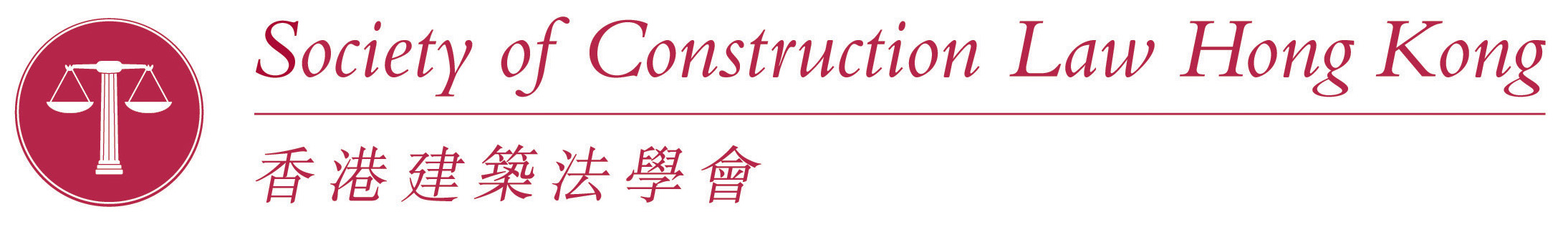 Talk after the AGM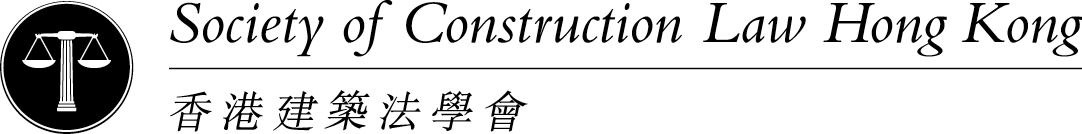 REGISTRATION FORMName: ________________________________ I am a member of the SCLHK.Please note that there is no charge for this event.Please reserve one seat for myself and _____ seats for guests.Phone No. (Day time): ____________________________Fax________________ E-mail _______________________________________Events by other organisations can be found on the SCLHK website at:  http://www.scl.hk/meetings.php  Presenting a case in Mediation - a QC's perspectiveWednesday, 14 June 2017Following the SCLHK AGM which will be held at the Hong Kong Club, 3A Chater Road, Central, Hong Kong, Philip Boulding QC will give a presentation based upon his experiences of acting as a mediator and in preparing for and appearing in mediations as an advocate.  Philip will explain from his perspective how to present a client's case to best effect.About the speakerPhilip Boulding QC was educated at the Cambridgeshire High School for Boys, Cambridge and thereafter Downing College, Cambridge, where he involved himself in many sports and represented Cambridge University twice against Oxford University at Twickenham (both winning ‘Blues’) as well as representing England at U23 level. Philip also was awarded a B.A. (Law) (with 1st Class Honours), an M.A. and a LL.M and was elected to the title of Scholar of Downing College, as well as being a Pilley Scholar and Senior Harris Scholar of the College and the Rebecca Flowers Squire Scholar of Cambridge University.Philip has been a member of Keating Chambers since 1980, specialises in the fields of construction, engineering, technology law and related professional negligence work and has a very substantial practice in Asia and, more recently, Australia. In Hong Kong he is perhaps best known for arguing (successfully) that it was ‘physically impossible’ to construct the Tsing Ma Bridge! Philip took ‘silk’ in 1996 and is a Bencher of Gray’s Inn, sits regularly as an adjudicator, mediator and arbitrator, is a contributor to Keating on Construction Contracts, is a consultant editor of the Construction Law Reports and a regular speaker at conferences and seminars throughout the world.REGISTRATION FORM OVERLEAFPresenting a case in Mediation - a QC's perspectiveWednesday, 14 June 2017